			Cafeteria / Flex Plan Enrollment Form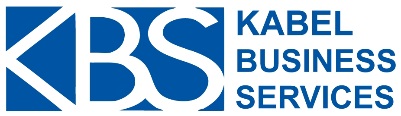 1454 30th Street, Suite 105  West Des Moines, IA 50266Phone 515-224-9400 or 800-300-9691 Fax 515-224-9256 www.kabelbiz.comCompany Name (Employer) _________________________________________________________________________________	Employee Information _____________________________________________________	             _____________________________________________________     ____________Last Name						             First Name                                                                                                      Middle Initial____________________________________________________________________		_____________________________________________________Address									City__________________________		________________________________		_____________________________________________________State				Zip Code					Social Security Number____________________________________________________________________		_____________________________Email Address								Date of Birth	Enrollment Information_____ New	_____ Renewal	        Effective Date _________________________________       First Payroll Deduction Date _____________________Annual amount of Unreimbursed Medical   $ ______________ (Divided by # of Payroll Periods) _________         =    Per Payroll Deduction ____________________Please check the one that applies to your situation               Regular Flex Plan		                      Limited Purpose Flex Plan (If you or your Spouse have an HSA.) Annual amount of Dependent Care               $ ______________ (Divided by # of Payroll Periods) _________         =    Per Payroll Deduction ____________________	Authorization: I certify the above information to be true to the best of my knowledge and that the children on whom I will be claiming dependent expenses or child care either reside with me in a parent child relationship or are legally dependent on me for their support. I agree to have my compensation reduced by the deduction amount(s) stated above. I understand that any amounts remaining in my account(s) not used for qualified expenses incurred during the plan year will be forfeited in accordance with current plan provisions and tax laws. I further understand that the Flexible Compensation deduction(s) will be in effect for the entire plan year and cannot be revoked unless I experience a change in my family status or termination of employment.   Signature ___________________________________________________________			Date ________________________________________ 	            I decline to participate in the Flex Spending account                                   Signature  ____________________________________Direct Deposit (Attach a blank voided check if you select Direct Deposit and are a new participant.)AUTHORIZATION AGREEMENT FOR AUTOMATIC DEPOSITS (ACH CREDITS) I hereby authorize KABEL BUSINESS SERVICES to initiate credit entries and to initiate, if necessary, debit entries and adjustments for any credit entries in error to my account indicated on the attached voided check. This authority is to remain in full force and effect until KABEL BUSINESS SERVICES has received written notice from me of its termination in such time and in such manner as to afford KABEL BUSINESS SERVICES and DEPOSITORY a reasonable opportunity to act on it.Signature ____________________________________________________________			Date ________________________________________	